T.C.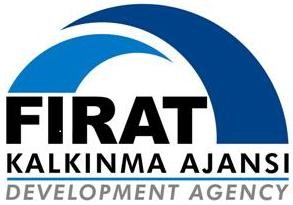 FIRAT KALKINMA AJANSIGenel Sekreterliği2011 YILI 1. KALKINMA KURULU TOPLANTI GÜNDEMİ3 Eylül 2013 Salı Akgün Otel, ELAZIĞ10:00 - 10:20Açılış Konuşmaları10:20 - 10:40Ajans Faaliyetleri ve Bölge Sunumu(Sn. Mesut ÖZTOP, Genel Sekreter V.)10:40 - 11:00Kalkınma Kurulu Faaliyetleri(Sn. Prof. Dr. İbrahim GEZER, Kalkınma Kurulu Başkanı)11:00 - 11:20Görüş ve Değerlendirmeler11:20 - 11:30Çay ve Dinlenme Arası 11:30 - 12:30Kalkınma Kurulu Başkanlık Seçimi12:30 - 13:00Görüşlerin Alınması, Sonuç Bildirgesinin Okunması ve Kapanış13:00 -Öğle Yemeği